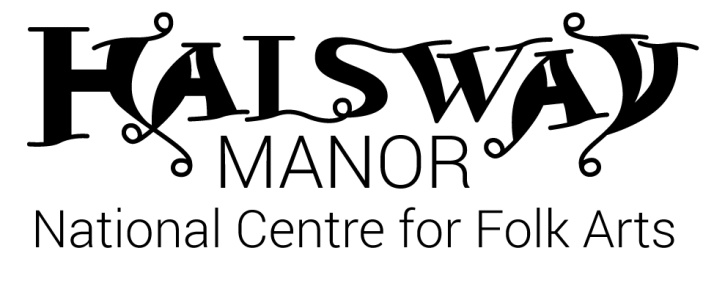 NORTHUMBRIAN SMALL PIPES TASTER DAYTutor – Francis WoodSaturday 7 March, 10am-4pmPROGRAMMEThe day will cover:
The use of bellows in the most relaxed and efficient wayPrinciples of ‘closed fingering’Coordinating bag and bellows arms to sustain a steady pressureDrone tuningDiscussion of the instrument’s history and developmentTimings:10am Workshop11am Tea/Coffee11.15am Workshop12.30pm Bar Open1pm Lunch2pm Workshop4pm Tea
Optional:6.30pm Dinner8pm Northumbrian Small Pipes Concert